NAGYKOVÁCSI NAGYKÖZSÉG ÖNKORMÁNYZATPÉNZÜGYI ÉS TELEPÜLÉSFEJLESZTÉSI BIZOTTSÁGELNÖKEMEGHÍVÓ Nagykovácsi Nagyközség ÖnkormányzatánakPénzügyi és településfejlesztési bizottsági üléséreAz ülés helye: 	Vállalkozói InkubátorházIdőpontja: 		2016. február 22. (hétfő) 18 óraNapirend:Döntés Nagykovácsi Nagyközség Önkormányzatának 2016. évi költségvetéséről E – 12Előterjesztő: Kiszelné Mohos Katalin polgármesterElőadó: Papp István jegyző, Perlaki Zoltán pénzügyi osztályvezetőTárgyalja: OKB, PB, EÜB, ÜBNagykovácsi Nagyközség Önkormányzatának önkormányzati rendelete a lakosság önszerveződő közösségei, valamint a település lakosainak közösségi célú igényeinek teljesítését végző civil szervezetek támogatásáról E – 18Előterjesztő: Kiszelné Mohos Katalin polgármesterElőadó: dr. Németh Zsanett aljegyzőTárgyalja: OKB, PB, EÜB, ÜBNagykovácsi Nagyközség Önkormányzata Képviselő-testületének rendelete a kegyeleti eljárásról E – 14Előterjesztő: Kiszelné Mohos Katalin polgármesterElőadó: Papp István jegyzőTárgyalja: PB, ÜBNagykovácsi Nagyközség Helyi Építési Szabályzat – HÉSz – módosítása E – 8Előterjesztő: Kiszelné Mohos Katalin polgármesterElőadó: Györgyi Zoltán főépítészTárgyalja: PBNagykovácsi Nagyközség Önkormányzat Képviselő-testületének a közművesítési hozzájárulásról szóló önkormányzati rendeletének megalkotása, valamint az úthálózat fejlesztésével kapcsolatos elvi döntés E – 20Előterjesztő: Kiszelné Mohos Katalin polgármesterElőadó: dr. Halmosi-Rokaj Odett osztályvezetőTárgyalja: PBA Nagykovácsi Településüzemeltetési Nonprofit Közhasznú Kft. üzleti terve E – 19Előterjesztő: Kiszelné Mohos Katalin polgármesterElőadó: Kántor Ágnes ügyvezetőTárgyalja: PBA Nagykovácsi Településüzemeltetési Nonprofit Közhasznú Kft. ügyvezetője prémiumkövetelményeinek megállapítása E – 16Előterjesztő: Kiszelné Mohos Katalin polgármesterElőadó: dr. Németh Zsanett aljegyzőTárgyalja: PBZárt ülés:A 2094 Nagykovácsi 731/1 helyrajzi számon nyilvántartott, természetben a Táncsics utca 5. szám alatti ingatlan eladási árának meghatározására vonatkozó 27/2014. (III. 13.) sz. határozat módosítása E – 17Előterjesztő: Kiszelné Mohos Katalin polgármesterElőadó: Györgyi Zoltán főépítészTárgyalja: PBNagykovácsi, 2016. február 18.Tegzes Endre sk. Bizottsági elnök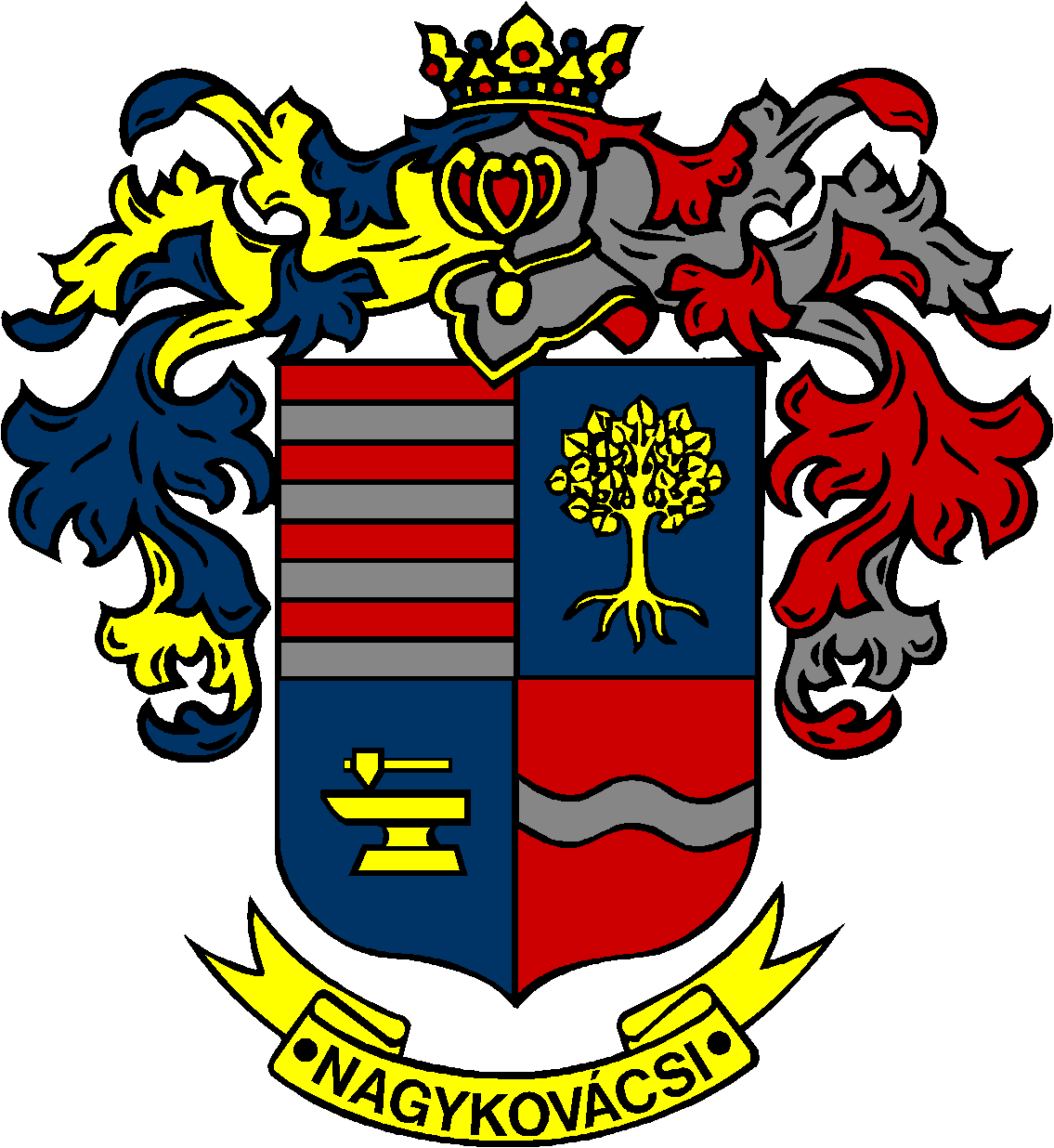 